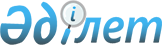 О внесении изменения в постановление Правительства Республики Казахстан
от 29 декабря 2002 года N 1429Постановление Правительства Республики Казахстан от 13 ноября 2003 года N 150р      Правительство Республики Казахстан постановляет: 

      1. Внести в постановление  Правительства Республики Казахстан от 29 декабря 2002 года N 1429 "Об утверждении паспортов республиканских бюджетных программ на 2003 год" следующее изменение: 

      в приложении  626 к указанному постановлению: 

      в таблице пункта 6 "План мероприятий по реализации бюджетной программы": 

      в графе 5 строки, порядковый номер 1, слова "Исламская республика Иран - 2 рейса, Исламское государство Пакистан (Афганистан) - 8 рейсов, Монголия - 5 рейсов, Турецкая республика - 4 рейса" заменить словами "Исламская Республика Иран - 2 рейса, Переходное Исламское Государство Афганистан - 2 рейса, Монголия - 10 рейсов, Турецкая Республика - 4 рейса". 

      2. Настоящее постановление вступает в силу со дня подписания.       Премьер-Министр 

      Республики Казахстан 
					© 2012. РГП на ПХВ «Институт законодательства и правовой информации Республики Казахстан» Министерства юстиции Республики Казахстан
				